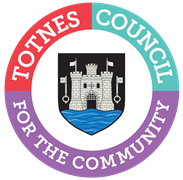 AGENDA FOR THE PLANNING COMMITTEEMONDAY 20TH NOVEMBER 2023 IN THE GUILDHALLThere are stairs to the Council Chamber but if any member of the public has mobility issues the Council can relocate to the lower Guildhall.You are hereby SUMMONED to attend the Planning Committee on Monday 20th November 2023 at 6.30pm for a maximum of 90 minutes in the Guildhall for the purpose of transacting the following business:  Committee Members: Councillors T Bennett (Chair), G Allen, L Auletta, S Collinson, T Cooper, J Cummings, J Hodgson and L Smallridge.WELCOME AND APOLOGIES FOR ABSENCEThe Chair will read out the following statement:Welcome to everyone attending and observing the meeting.A reminder that open proceedings of this meeting will be video recorded. If members of the public make presentations, they will be deemed to have consented to being recorded. By entering the Council Chamber attendees are also consenting to being recorded. This meeting is limited to 90 minutes and therefore members are asked to raise their points succinctly and not repeat the same view expressed by colleagues if it does not add to the debate.To receive apologies and to confirm that any absence has the approval of the Council.The Committee will adjourn for the following items:PUBLIC QUESTION TIMEA period of 15 minutes will be allowed for members of the public to ask questions or make comment regarding the work of the Committee or other items that affect Totnes.The Committee will convene to consider the following items:CONFIRMATION OF MINUTESTo approve the minutes of 16th October 2023 and update on any matters arising. Document attached.TREE WORKS APPLICATIONSTo make recommendations on the following tree works applications:3a.   3521/23/TCA – T001: False acacia - Dismantle & fell to near ground level due to significant increase in level of decay. Little Priory, Fore Street Totnes. See https://apps.southhams.gov.uk/PlanningSearchMVC/Home/Details/233521 3b.   3293/23/TCA - T1: Rowan - Fell due to tree being in decline and minor decay at base.  6 Leechwell Lane, Totnes, TQ9 5EA. See https://apps.southhams.gov.uk/PlanningSearchMVC/Home/Details/233293 PLANNING APPLICATIONSTo make recommendations on the following planning applications:4a.   3417/23/FUL - Proposed construction of a single dwelling and associated parking. Land at SX 796 6060, Collapark, Totnes. See http://apps.southhams.gov.uk/PlanningSearchMVC/Home/Details/233417 4b.   3448/23/FUL - Regularisation of applications 0332/19/FUL and 2467/21/VAR for the construction of a new two-storey dwelling (Retrospective). Garages 7, 9 & 11 Christina Park, Totnes. See http://apps.southhams.gov.uk/PlanningSearchMVC/Home/Details/233448 4c.   3203/23/FUL - Demolition of 36 two/three bed flats to be replaced with 35 new homes, consisting of one, two & three bed accommodation for social rent, as well as landscaping, car parking & associated works. Land at SX 808 599 [Parkers Way], Totnes. See http://apps.southhams.gov.uk/PlanningSearchMVC/Home/Details/233203 4d.   2929/23/FUL - Installation of photovoltaic solar arrays together with transformer stations, site accesses, internal access tracks, security measures, access gates, other ancillary infrastructure and landscaping and biodiversity enhancements. Land at Littlehempston Water Treatment Works, Hampstead Farm Lane, Littlehempston, TQ9 6LZ. See http://apps.southhams.gov.uk/PlanningSearchMVC/Home/Details/232929 4e.   2169/23/FUL - READVERTISEMENT (revised plans) Demolition of existing foundry buildings & construction of new two storey foundry building & welfare facilities. Foundry and Fabrication Totnes Ltd, Babbage Road, Totnes, TQ9 5JD. See http://apps.southhams.gov.uk/PlanningSearchMVC/Home/Details/232169 4f.   1816/23/FUL - READVERTISEMENT (Revised Plans) Demolition of existing utility/workshop & construction of 1 bedroom 2 storey attached dwelling with associated works. 30 Westonfields, Totnes, TQ9 5QU. See http://apps.southhams.gov.uk/PlanningSearchMVC/Home/Details/2318164g.   2868/23/HHO - Householder application for demolition of extensions & construction of replacement two storey extension & single storey extension, garage conversion for ancillary accommodation & internal reconfiguration. Beech Hill, Jubilee Road, Totnes, TQ9 5BW. See http://apps.southhams.gov.uk/PlanningSearchMVC/Home/Details/232868 4h.   3204/23/HHO and 3205/23/LBC – Householder application and Listed Building Consent for conversion of outbuilding to sleeping accommodation & shower room, including solar panels & alterations to garage. 2 Castle Street, Totnes, TQ9 5NU. See http://apps.southhams.gov.uk/PlanningSearchMVC/Home/Details/233204 and  http://apps.southhams.gov.uk/PlanningSearchMVC/Home/Details/233205 4i.   2723/23/LBC and 2979/23/HHO - Listed building consent and householder application to re-roof house & rear wing with associated works including replacement rooflights, addition of solar panels & external insulation to rear wing with a lime render finish & internal alterations including secondary glazing. 2 Plym Villas, Plymouth Road, Totnes, TQ9 5PQ. See http://apps.southhams.gov.uk/PlanningSearchMVC/Home/Details/232723 and http://apps.southhams.gov.uk/PlanningSearchMVC/Home/Details/232979 4j.   3519/23/LBC - Listed building consent to re-roof contemporary side return extension, replace rooflights, install secondary glazing throughout, install firebreak to shared attic space & internal alterations. 1 Seymour Villas, Pathfields, Totnes, TQ9 5QR. See http://apps.southhams.gov.uk/PlanningSearchMVC/Home/Details/233519 4k.   3235/23/HHO - Householder application for the demolition of existing outhouse & erection of new outhouse with single pitch roof & solar panels. 6 Tree Tops, Cherry Cross, Totnes Down Hill, Totnes, TQ9 5EU. See http://apps.southhams.gov.uk/PlanningSearchMVC/Home/Details/233235 4l.   3432/23/VAR - Application for variation of condition 2 (approved drawings) of planning consent 0569/23/HHO. 11 Pampasia, Hillbrook Rise, Totnes, TQ9 5AU. See http://apps.southhams.gov.uk/PlanningSearchMVC/Home/Details/233432 4m.   3033/23/HHO - Householder application to remove previous willow sticks fence & replace with tanalised pine fence of same dimensions & bamboo troughs along with further tree planting in garden (Retrospective). Seymour Terrace, Bridgetown, Totnes. See http://apps.southhams.gov.uk/PlanningSearchMVC/Home/Details/233033 4n.   3466/23/ARC - Application for approval of details reserved by conditions 5 (External Attachments) and 6 (Roof Insulation) of planning consent 2527/23/LBC. Angel Yard Cottage, South Street, Totnes, TQ9 5DZ. See http://apps.southhams.gov.uk/PlanningSearchMVC/Home/Details/233466 4o.   2991/23/LBC - Listed building consent for timber framed windows replacement. 2 Orchard Terrace, Totnes, TQ9 5EY. See http://apps.southhams.gov.uk/PlanningSearchMVC/Home/Details/232991 4p.   2915/23/HHO - Householder application for log burner flue through flat roof. 20 Elmhirst Drive, Totnes, TQ9 5UX. See http://apps.southhams.gov.uk/PlanningSearchMVC/Home/Details/232915 4q.   3731/23/FUL - Provision of an agricultural livestock building and engineering works to create a level yard area. Land at SX 805 583, Ashprington [consulted as neighbouring parish]. See http://apps.southhams.gov.uk/PlanningSearchMVC/Home/Details/233731 SOUTH WEST WATER CONSULTATION ON DRAFT WATER RESOURCES MANAGEMENT PLANTo consider the South West Water revised ‘Draft Water Resources Management Plan (2024)’ and make a recommendation (through the Town Matters Committee) to Full Council [consultation closes on 6th December]. Document attached showing how Totnes Town Council’s comments have been addressed in the revised draft. For full plan see Water resources management plan | South West Water TRAFFIC AND TRANSPORT FORUMTo note the minutes from the Traffic and Transport Forum held on 25th October 2023 including the Green Travel Guide and agree the guide’s suitability for placement on the Town Council website. Documents attached.DATE OF NEXT MEETINGTo note the date of the next meeting of the Planning Committee – Monday 18th December 2023 at 6.30pm in the Guildhall.S HallidayGovernance and Project Manager 15th November 2023USE OF SOUND RECORDINGS AT COUNCIL & COMMITTEE MEETINGSThe open proceedings of this Meeting will be video recorded. If members of the public make a presentation, they will be deemed to have consented to being recorded. By entering the Council Chamber or Zoom meeting, attendees are also consenting to being recorded.Televised, vision and sound recordings or live broadcastings by members of the press or public at Councillor Committee debates are permitted and anyone wishing to do so is asked to inform the Chair of the respective Committee of their intention to record proceedings.